AuthorsVersion HistoryTable of ContentsAuthors	1Version History	1Table of Contents	2List of Figures	3Acronyms	31	Introduction	41.2	Purpose and Scope	42	Technical Description	52.1	Overview	52.2	Theory of Operation	63	Calibration History and Uncertainty Budget	63.1	Uncertainty Budget	64	Instrument Operation	64.1	Performing Measurements	65	Care and Storage	66	Troubleshooting	87	Applicable and Reference Documents	8List of FiguresFigure 1: Device overview[1]	5AcronymsIntroductionPurpose and ScopeThis document forms part of deliverable D-60 of the European Space Agency (ESA) project ‘Fiducial Reference Measurements for Vegetation (FRM4VEG)’ and it should be used as a guide to operate the GPS Garmin Etrex 30. Its purpose is to provide an instrument technical description, together with information about maintenance and calibration history, pre-deployment uncertainties estimates, and steps required to achieve the FRM status.The document is organized into 6 key sections:Section 1 provides a summary of the document.Section 2 overviews the technical characteristics of the instrument.Section 3 ….Section 4 describes all the procedures that need to be followed when using the instruments in the field.Section 5 lists useful advices for care and storage of the instruments as provided by the manufacturer.Section 6 …Technical DescriptionOverview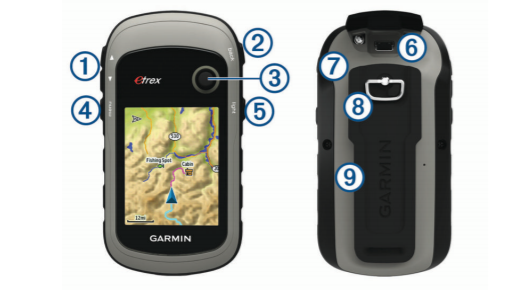 Figure : Device overview[1]Theory of OperationCalibration History and Uncertainty BudgetUncertainty BudgetInstrument OperationPerforming MeasurementsIt may take 30 to 60 seconds to acquire satellite signals.  Go outdoors to an open area. If necessary, turn on the device. Wait while the device searches for satellites. The main menu gives access to tools and setup screens for waypoints, activities, routes, and more.Waypoints are locations recorded and stored in the device. Waypoints can mark where you are, where you are going, or where you have been. You can add details about the location, such as name, elevation, and depth. You can save your current location as a waypoint. A route is a sequence of waypoints or locations that leads you to your final destination. A track is a recording of your path. The track log contains information about points along the recorded path, including time, location, and elevation for each point.You can navigate to a route, track, waypoint, geocache, or any saved location in the device. You can use the map or the compass to navigate to your destination.Care and StorageThe following care and storage advice is adapted from that provided by the manufacturer[1]:For batteries care:Reduce the backlight brightnessReduce the backlight timeoutUse battery save mode: the screen shuts off when the backlight times out.Decrease the map drawing Turn off GLONASSLong-Term Storage When you do not plan to use the device for several months, remove the batteries. Stored data is not lost when batteries are removed.Avoid chemical cleaners, solvents, and insect repellents that can damage plastic components and finishes.Do not store the device where prolonged exposure to extreme temperatures can occur, because it can cause permanent damage. The device is water resistant to IEC Standard 60529 IPX7. It can withstand accidental immersion in 1 meter of water for 30 minutes. Prolonged submersion can cause damage to the device. After submersion, be certain to wipe dry and air dry the device before using or charging. Thoroughly rinse the device with fresh water after exposure to chlorinated or salt water environments. Cleaning the Device: even small amounts of sweat or moisture can cause corrosion of the electrical contacts when connected to a charger. Corrosion can prevent charging and data transfer. Wipe the device using a cloth dampened with a mild detergent solution. Wipe it dry. After cleaning, allow the device to dry completelyTroubleshootingApplicable and Reference Documents[1]	Garmin, “ETREX 10/10/20X/30/30X Owner’s Manual” , Sep-2019.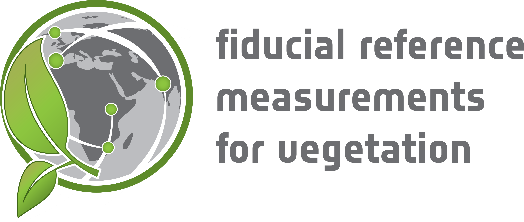 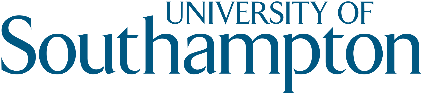 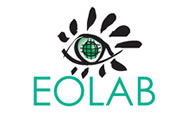 Technical Handbooks of FRM4VEG Instrumentation(TR-1): GPS Garmin Etrex 30version 1.0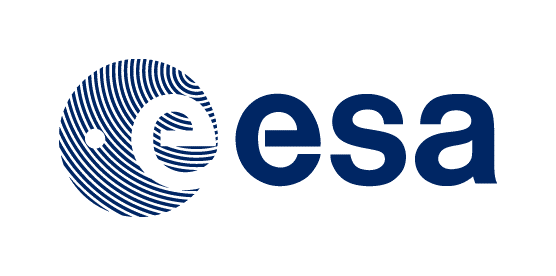 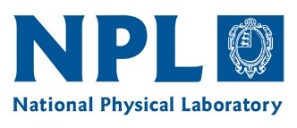 This document was produced as part of the ESA-funded project “Fiducial Reference Measurements for Vegetation Phase 2 (FRM4VEG 2)” under ESA contract number: 4000129823/20/I-NSNameOrganisationDateWritten byNiall OrigoNPL28/05/2020Rosalinda Morrone NPLJoanne NightingaleNPLReviewed by (consortium)Approved by (ESA)VersionDatePublicly available or private to consortium1.028/05/2020Private ConsortiumAbbreviationStands forESAEuropean Space AgencyFRM4VEGFiducial Reference Measurements for VegetationGLONASSGlobal Navigation Satellite SystemGPSGlobal Positioning System1Zoom keys. Press to zoom in and out.2Back key. Press to return to the previous menu.3Thumb Stick™controller. Move directionally to scroll or highlight an item. Press to select an item.4Menu key. Press to open the menu for a page. Press twice to return to the main menu.5Press to adjust the backlight. Hold to turn the device on or off.6Mini-USB port (under weather cap)7Battery cover.8Battery cover locking ring.9Mounting spine.